July 9, 2019A-8922025R-2019-3011325TRISTATE HOUSEHOLD GOODS TARIFF CONFERENCE INCATTN CHARLIE MORRISP O BOX 6125LANCASTER PA  17607-6125RE:  Birdish, Inc., t/a Two Men and A Truck of Princeton – Tariff FilingMr. Morris:On June 26, 2019, the 252nd Revised Page 2, the 169th Revised Page 5, the Original Page 22-C and the Original Page 22-C-1, to Tristate Tariff Freight Pa. P.U.C. No. 54 were filed for the Commission’s approval.  The filing was accepted for filing and docketed with the Public Utility Commission.  These revised pages to Tristate Tariff Freight Pa. P.U.C. No. 54 have been accepted and approved.  The proposed changes shall be effective as per July 28, 2019.  This case shall now be marked closed.  						Very truly yours,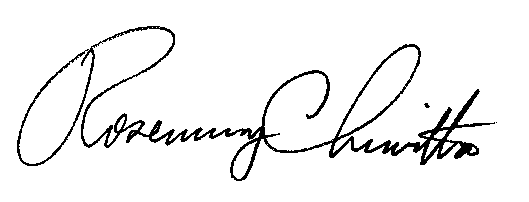 																			Rosemary Chiavetta						Secretary